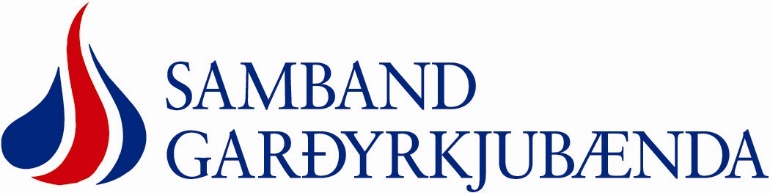 Reykjavík 14. febrúar 2019Samband garðyrkjubænda fagnar þeirri vinnu sem nú stendur yfir varðandi mótun heildstæðrar orkustefnu.Ákveðið var að senda inn umsögn um nokkra þætti vegna vinnu við þennan 1. áfanga en vilji er til að fylgjast áfram með málinu og koma mögulega að umsögnum og ábendingum á síðari stigum, eftir því sem verkefninu vindur fram.Heildstæðar áætlanirVert er að fagna því sérstaklega að forsætisráðherra fari nú með forystu í sérstakri ráðherranefnd til að fjalla um matvælastefnu Íslands.  Undirstrikar það mikilvægi málsins.  Þar er ætlunin að huga að samþættingu ýmissa áætlana og stefnumörkunar, sbr. frétt stjórnarráðsins 8. febrúar sl.  https://www.stjornarradid.is/efst-a-baugi/frettir/stok-frett/2019/02/08/Rikisstjornin-fjallar-um-matvaelastefnu-fyrir-Island-/Jákvætt og nauðsynlegt er að samþætta þær mörgu áætlanir sem fyrir liggja af hálfu stjórnvalda, ríkis og sveitarfélaga, í því skyni að skýra markmið og ná fram betri árangri þar sem áætlanir vinna saman en stangast ekki hver á annars horn.Þannig er mikilvægt að orkustefna rími við þau markmið sem sett eru fram í öðrum áætlunum s.s. um byggðaþróun, atvinnusköpun, skiplagsmálum, umhverfismálum og í fyrrnefndri matvælastefnu.Samspil orkumála við ímynd Íslands, markaðssetningu og tengsl við lykilatvinnugreinarÞað er sýn Sambands garðyrkjubænda að íslenska orkugjafa eigi að nýta til að framleiða vörur og þjónustu innanlands og að sá virðisauki sem til verður með því styrki samkeppnishæfni landsins, atvinnu og búsetuþróun.Það ætti að vera markmið íslenskra stjórnvalda að landið verði sem mest sjálfbært er kemur að matvælaframleiðslu, ekki síst ræktun garðyrkjuafurða. Þar er virkilega svigrúm til að bæta í framleiðslugetu, ef forsendur gefast.  Það hefur neikvæð áhrif á hreinleikaímynd landsins, rekstur- og markaðssetningu innlendra fyrirtækja að íslensk orkufyrirtæki sem framleiða og afhenda orku til notenda með endurnýjanlegum orkugjöfum skuli hafa selt frá sér upprunaábyrgðir.  Þar af leiðandi búa innlendir framleiðendur nú við það að geta ekki framvísað hreinleikavottorðum í þessum efnum eða borga sig fram hjá þeim með tilheyrandi auknum rekstrarkostnaði. Sá aukni rekstarkostnaður getur vart endað annars staðar en í verði vörunnar og rýrir þannig samkeppnishæfni innlendrar framleiðslu.  Lagt er til að orkufyrirtæki í opinberri eigu láti þegar af þessu. Það væri jákvætt að allir orkukaupendur gætu framvísað hreinleikavottorði með vörum sínum og þjónustu og væri sannarlega lóð á vogaskálina þegar kemur að markaðssetningu innanlands og utan.Útflutningur orku um sæstreng líkt og um hverja aðra hrávöru væri að ræða er ekki vænlegur kostur.  Töluverð orka tapast með því fyrirkomulagi og óumdeilt er að raforkuverð til innlendra notenda myndi hækka stórlega.  Hækkun á orkuverði til garðykjubænda myndi veikja enn frekar rekstrargrundvöll ylræktar sem nú þegar býr við hátt orkuverð. Orkukostnaður er að jafnaði einn stærsti kostnaðarþáttur í rekstri ylræktarstöðva og nauðsynlegt er að skoða til framtíðar með hvaða hætti unnt er að lækka hann.Orka og umhverfiMikill vilji er meðal félaga í Sambandi garðyrkjubænda til að vinna að útfærslu lausna sem leitt geta til hagkvæmari og umhverfisvænni framleiðsluhátta.  Þegar eru ýmis verkefni í gangi á því sviði en nauðsynlegt er að leita leiða til að draga úr orkunotkun við framleiðslu, m.a. með því að vinna að og styðja við hagkvæmari kosti þegar kemur að lýsingu.Jafnframt er mikill áhugi fyrir verkefnum og samstarfi er lúta að hvers kyns nýtingu nýrra og/eða endurnýjanlegra orkugjafa.Samband garðyrkjubænda hefur nú fyrirliggjandi reiknilíkan þar sem hver og einn framleiðandi getur skoðað kolefnislosun frá rekstri sínum og með hvaða hætti hver og einn getur dregið úr losun með því að hafa áhrif á einstaka þætti í rekstrinum.  Þá liggur einnig fyrir tillaga að aðgerðaáætlun fyrir íslenska garðyrkju vegna kolefnisjöfnunar.Mikilvægt er að aðgerðir stjórnvalda styðji innlenda framleiðendur til að draga úr kolefnisfótspori innlendrar framleiðslu og styrki sem kostur er stöðu og framleiðsluumhverfi innanlands.  Með því getur þjóðin orðið sjálfbærari við matvælaframleiðslu og dregið úr stórfelldum flutningum á garðyrkjuafurðum til landsins sem hæglega mætti framleiða innanlands en eru nú flutt um langan veg með tilheyrandi neikvæðum umhverfisáhrifum.Samband garðyrkjubænda óskar starfshópi þeim er nú vinnur að gerð orkustefnu, alls góðs við áframhaldandi vinnu. Velkomið er að fulltrúar Sambands garðyrkjubænda komi til fundar við hópinn og geri nánari grein fyrir umsögn þessari eða öðrum atriðum er varða vinnu við gerð orkustefnunnar.